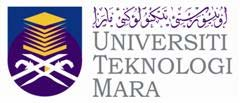 PUSAT PENGAJIAN SISWAZAHFAKULTI SAINS GUNAAN	Permohonan Menduduki Sesi Pre VivaBAHAGIAN I (Diisi oleh pelajar dengan menggunakan HURUF BESAR)SECTION I (To be filled up by student in CAPITAL LETTERS)Nama:NameNo.  Pelajar:							         Kod Program:  Student No					                                                 Programme CodeAlamat Surat-Menyurat: *(	)Mailing Address*Jika ada perubahan alamat, sila tandakan ( × )* Please tick (×) for change of addressNo. Tel:                                                                                   	No. Tel Bimbit:                                                 Tel.No                                                                                                                 	Mobile Phone No:E-mel:E-mailNo. Tel. Bimbit:Mobile PhonePostcodeTajuk Tesis:Thesis Title:  ________________________________________________________________________________________________________________________________________________________________________________________________________________________________________________________________________________________________________________________________________________________________________________________________________________________________________________________________________________________________________________________________________________________________________________Tandatangan Pelajar :	…………………………………………		Tarikh: ……………………………………………..Student’s Signature							Date1/2TarikhDate1/2BAHAGIAN II Senarai Penyelia Bersama (perlu diisi oleh penyelia)SECTION II (List of co-supervior)(to be filled by the supervisor)____________________________________________________________________________________________________________________________________________________________________3.	__________________________________________________________________________________BAHAGIAN III Penamaan Panel Pre Viva (perlu diisi oleh penyelia)SECTION III (Nomination of pre viva panels)(to be filled by the supervisor)____________________________________________________________________________________________________________________________________________________________________3.	__________________________________________________________________________________BAHAGIAN IV (Pelajar dikehendaki mendapatkan pengesahan daripada pihak berkenaan)SECTION IV (Student is required to get endorsement from the following parties)2/3PUSAT PENGAJIAN SISWAZAHFAKULTI SAINS GUNAAN	Senarai Semak Permohonan Pre viva(Checklist for Pre viva Application)Pelajar yang memohon untuk pembentangan pre viva MESTI menghantar dokumen-dokumen berikut ke Pusat Pengajian Siswazah:The student who apply for pre viva presentation must submit the following documents to the Centre of PostgraduateStudies:Pengesahan bahawa semua dokumen yang diperlukan telah dihantar.Verification that all the required documents have been submitted.3/3A.    Diluluskan oleh Penyelia UtamaApproved by Principal SupervisorB.    Disahkan oleh Koordinator Siswazah FakultiEndorsed by Postgraduate Coordinator of Faculty………………………..……………………….TandatanganSignature………………………. Nama & Cop Rasmi Official Stamp……………………….TarikhDate………………………….……………………….TandatanganSignature………………………. Nama & Cop Rasmi Official Stamp……………………….TarikhDateNoNoDokumenDocumentsBil salinanNo of copiesStatus( √ or ×) 1Thesis Draft (hardcopy)42Thesis Draft (softcopy for the panel at the branch campus)13Table of Contents44Abstract45Hardcopy of powerpoint presentation(1 page for 2 slide)46Nomination forms examinerBorang penamaan pemeriksa untuk viva1A.    Pengakuan Pelajar  Student’s VerificationB.    Disahkan oleh Koordinator Siswazah FakultiEndorsed by Postgraduate Coordinator of Faculty………………………..……………………….TandatanganSignature………….……………………….TarikhDate………………………….……………………….TandatanganSignature…………………………………….……. Nama & Cop Rasmi Official Stamp………………………………….TarikhDate